MINISTERUL EDUCAŢIEI 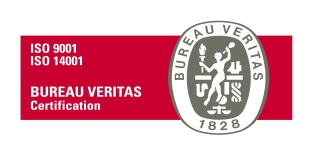 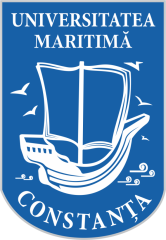 UNIVERSITATEA MARITIMĂ DIN CONSTANŢA900663, CONSTANŢA, str. Mircea cel Bătrân, nr. 104, ROMÂNIAFax: +40-241-617260, Tel: +40-241-664740,E-mail: info@cmu-edu.eu       Web: www.cmu-edu.eu									Nr. 8003/07.12.2023CAIET DE SARCINIAccesorii pentru computerecod CPV 30237200-1 Accesorii pentru computere (Rev. 2)IntroducereCaietul de sarcini face parte integrantă din documentația pentru elaborarea și prezentarea ofertei și constituie ansamblul cerințelor pe baza cărora se elaborează, de către operatorul economic, propunerea tehnică și propunerea financiară.Caietul de sarcini conține specificații tehnice și indicații privind regulile de bază care trebuie respectate astfel încât operatorii economici să elaboreze propunerea tehnică și propunerea financiară corespunzător cu necesitățile autorității contractante.Cerințele impuse prin Caietul de sarcini vor fi considerate ca fiind minimale si obligatorii. În acest sens orice ofertă prezentată, care se abate de la prevederile Caietului de sarcini, va fi luată în considerare, dar numai in măsura în care propunere tehnică presupune asigurarea unui nivel calitativ egal sau superior cerințelor minimale din Caietul de sarcini.Orice ofertă care se abate de la prevederile Caietului de sarcini sau prezintă produse incomplete sau cu carateristici tehnice inferioare celor solicitate sau care nu satisfac cerințele impuse în acesta, va fi respinsă ca neconformă.MENȚIUNE:Specificațiile tehnice care indică o anumită origine, sursă, producție, un procedeu special, o marcă de fabrică sau de comerț, un brevet de invenție, o licență de fabricație, sunt menționate doar pentru identificarea cu ușurință a tipului de produs, procedeu, etc și NU au ca efect favorizarea sau eliminarea anumitor operatori economici sau a anumitor produse, procedee. Aceste specificații vor fi considerate ca având mențiunea de “sau echivalent’’, iar ofertantul are obligația de a demonstra echivalența produselor ofertate cu cele solicitate, dacă este cazul.Obiectul achizițieiAceste achiziții sunt necesare pentru configurarea și exploatarea unui Laborator de Televiziune și Multimedia în cadrul Universității Maritime din Constanța.Accesorii pentru computere, cod CPV 30237200-1 Accesorii pentru computere (Rev. 2), pentru care se solicită furnizarea, livrarea integrală a produselor.Termenul de furnizare este de maxim 20 (douăzeci) zile lucrătoare de la data transmiterii comenzii ferme/finalizării achiziției directe în SEAP.Termen de garanție minim solicitat: menționat pentru fiecare produs în tabelul de la pct. 4.Valoarea estimată a achizițieiValoarea estimată totală a achiziției este de 16.220 lei fără TVA.SE POATE DEPUNE OFERTA PENTRU UNA SAU MAI MULTE POZIȚII. PREȚUL OFERTAT PE POZIȚIE VA INCLUDE ȘI COSTUL TRANSPORTULUI LA SEDIUL ACHIZITORULUI.Specificații tehnice Specificațiile tehnice (cerinţe, prescripţii, caracteristici de natură tehnică ce permit fiecărui produs să fie descris, în mod obiectiv, într-o manieră corespunzătoare îndeplinirii necesităţii autorităţii contractante) redate mai jos, în cadrul fiecărui produs, respectă prevederile art. 156 din Legea nr.98/2016:“Art.156(1)Fără a aduce atingere normelor tehnice obligatorii de la nivel naţional, în măsura în care sunt compatibile cu actele normative adoptate la nivelul Uniunii Europene, specificaţiile tehnice se stabilesc în una dintre următoarele modalităţi: a)prin raportare la cerinţe de performanţă sau cerinţe funcţionale, inclusiv caracteristici de mediu, cu condiţia ca parametrii să fie suficient de precişi pentru a permite ofertanţilor să determine obiectul contractului şi autorităţile contractante să atribuie contractul;b)prin trimitere la specificaţii tehnice şi, ca ordine de prioritate, la standarde naţionale care transpun standarde europene, evaluări tehnice europene, specificaţii tehnice comune, standarde internaţionale, alte sisteme de referinţă tehnice instituite de către organismele de standardizare europene sau, în lipsa oricărora dintre acestea, la standarde naţionale, la agremente tehnice naţionale sau specificaţii tehnice naţionale referitoare la proiectarea, calcularea şi execuţia lucrărilor şi la utilizarea produselor; fiecare trimitere este însoţită de menţiunea "sau echivalent";c)prin raportare la cerinţe de performanţă sau cerinţe funcţionale, potrivit lit. a), şi prin trimitere la specificaţiile tehnice prevăzute la lit. b) ca modalitate de a prezuma conformitatea cu respectivele cerinţe de performanţă sau cerinţe funcţionale; d)prin trimitere la specificaţiile tehnice prevăzute la lit. b) pentru unele caracteristici şi prin raportare la cerinţe de performanţă sau cerinţe funcţionale prevăzute la lit. a) pentru alte caracteristici.(2)Cu excepţia cazului în care acest lucru este justificat de obiectul contractului, specificaţiile tehnice nu precizează un anumit producător, o anumită origine sau un anumit procedeu care caracterizează produsele sau serviciile furnizate de un anumit operator economic şi nici nu se referă la mărci, brevete, tipuri, la o origine sau la o producţie specifică, care ar avea ca efect favorizarea sau eliminarea anumitor operatori economici sau produse.(3)Prin excepţie de la prevederile alin. (2), stabilirea specificaţiilor tehnice prin precizarea elementelor prevăzute la alin. (2) este permisă în situaţii excepţionale, în cazul în care nu este posibilă o descriere suficient de precisă şi de inteligibilă a obiectului contractului în conformitate cu dispoziţiile alin. (1); în aceste situaţii, precizarea elementelor prevăzute la alin. (2) este însoţită de cuvintele "sau echivalent".(4)În cazul în care autoritatea contractantă stabileşte specificaţiile tehnice potrivit dispoziţiilor alin. (1) lit. b), aceasta nu respinge o ofertă pe motiv că lucrările, produsele sau serviciile oferite nu sunt conforme cu specificaţiile tehnice la care se face trimitere, dacă ofertantul demonstrează în oferta sa, prin orice mijloace adecvate, că soluţiile propuse îndeplinesc într-un mod echivalent cerinţele definite prin specificaţiile tehnice.(5)În cazul în care autoritatea contractantă stabileşte specificaţiile tehnice potrivit dispoziţiilor alin. (1) lit. a), aceasta nu respinge o ofertă pentru lucrări, produse sau servicii care sunt conforme cu un standard naţional care transpune un standard european, cu un agrement tehnic european, cu o specificaţie tehnică comună, cu un standard internaţional sau cu un sistem de referinţă tehnic elaborat de un organism european de standardizare, dacă aceste specificaţii vizează cerinţele de performanţe sau cerinţele funcţionale stabilite de autoritatea contractantă.(6)În cazul prevăzut la alin. (5), ofertantul demonstrează în oferta sa, prin orice mijloace adecvate, inclusiv cele prevăzute la art. 158, că lucrările, produsele sau serviciile conforme standardului satisfac cerinţele de performanţă sau cerinţele funcţionale stabilite de autoritatea contractantă."Locul de livrare: Sediul Central, str Mircea cel Bătrân nr 104, Constanța.SE POATE DEPUNE OFERTA PENTRU UNA SAU MAI MULTE POZIȚII. PREȚUL OFERTAT PE POZIȚIE VA INCLUDE ȘI COSTUL TRANSPORTULUI LA SEDIUL ACHIZITORULUI.Cerințe suplimentare, obligatoriiCerințele impuse prin acest caiet de sarcini sunt considerate minimale. În acest sens orice ofertă prezentată, care se abate de la prevederile caietului de sarcini, va fi luată în considerare numai în măsura în care oferta tehnică presupune asigurarea unui nivel calitativ superior cerințelor minimale din Caietul de sarcini.Oferta tehnică se va întocmi într-o manieră organizată (în oglindă, respectiv specificații tehnice solicitate – specificații ofertate), astfel încât procesul de evaluare a ofertelor să permită identificarea facilă a corespondenței informațiilor cuprinse în ofertă cu specificațiile tehnice din caietul de sarcini.Livrarea produselor la sediul achizitorului va fi inclusă în prețul ofertat/poziție și va fi însoțită de următoarele documente: certificat de garanție (unde este cazul), certificat de conformitate/calitate (dacă este cazul). Ofertantul va indica în mod clar modelul și producătorul produsului ofertat, prezentând și fișe tehnice emise de producător / link-ul unde se regăsesc specificațiile tehnice ale produsului ofertat, în limba română și/sau engleză, din care să rezulte că produsul din ofertă îndeplinește caracteristicile minime tehnice solicitate în specificațiile tehnice. Menționăm faptul că acestea sunt necesare în scopul verificării specificațiilor tehnice ale produselor ofertate.Toate produsele ofertate trebuie să fie noi, nefolosite, să nu fie recondiționate, second-hand sau de tip refurbished (integral sau componente ale acestora), să nu fie declarate end-of-life de producător la data depunerii ofertei și să provină de pe un canal de distribuție autorizat de către producător.FURNIZAREA ȘI RECEPȚIA PRODUSELORTransportul, ambalarea și asigurarea produselor sunt în sarcina furnizorului.Livrarea produselor la Sediul Universității Maritime din Constanța, str. Mircea cel Bătrân nr. 104, Constanța, intră în sarcina furnizorului și este luată în calcul la întocmirea ofertei.La livrare produsele vor fi insoțite de declaratia de conformitate (unde este cazul), certificat de calitate și garanție (unde este cazul).Recepția calitativă va fi efectuată în maxim 5 (cinci) zile lucrătoare de la data livrării produselor.Plata se va efectua în termen de 30 (treizeci) de zile de la data recepției produselor fără obiecțiuni din partea achizitorului, pe baza facturii, cu ordin de plată din/în cont de Trezorerie. În cazul în care furnizorul nu reuşeşte să-şi îndeplinească la termen obligaţiile asumate prin contract, atunci achizitorul are dreptul de a deduce din preţul ofertat ca penalitaţi, o sumă echivalentă cu 0,01% pentru fiecare zi de întârziere, până la îndeplinirea efectivă a obligaţiilor, fără nicio formalitate prealabilă și fără intervenția instanțelor de judecată.Criteriul de atribuireCriteriul avut în vedere pentru evaluarea ofertelor este „prețul cel mai scăzut/POZIȚIE” cu respectarea tuturor cerințelor minime specificate în cadrul documentației de atribuire.Ing. Eugen TĂNĂSESCUDepartament IT, Bogdan-Laurențiu CRĂCIUNESCUCantitateUnitate de măsurăSpecificații tehnice SAU cerințe funcționale minimeGaranție solicitată  Valoarea estimată,lei fără TVA/poziție2 (două)bucataTastaturăNumar taste 104Tip tastatura standardCuloare NegruInterfata cablu USBLayout tastatura RO24 luni de la data semnării procesului verbal de recepție cantitativă, calitativă și funcțională a produselor723 (trei)bucataMouseRezolutie 3600 DPIButoane/rotite 7 / 1Interfata cablu USBTehnologie Laser24 luni de la data semnării procesului verbal de recepție cantitativă, calitativă și funcțională a produselor3332 (două)bucataSursă UPSTip Line-interactive Automatic Voltage Regulation DAConectori Schuko 4Putere 2000 VAIncarcare	1,2 kWNumar baterii 224 luni de la data semnării procesului verbal de recepție cantitativă, calitativă și funcțională a produselor10442 (două)bucataSuport unitate PC cu roți Dimensiuni suportate min 232 x 559 x 560 mmGreutate suportată min 30kg12 luni de la data semnării procesului verbal de recepție cantitativă, calitativă și funcțională a produselor1365 (cinci)bucataMonitor LEDDiagonala 32 inchTip ecran 4KRezolutie 3480 x 2160 pixeliTimp de raspuns 4 msLuminozitate (tipică) 300 cd/㎡Contrast tipic min 3000:1Unghi de vizibilitate 178 / 178 gradeReproducere culori 1.07 miliarde milioaneAspect Ratio 16:9Tip panel VADisplay Port Da (1.2)HDMI Da (2.0)Montare perete VESA24 luni de la data semnării procesului verbal de recepție cantitativă, calitativă și funcțională a produselor71503 (trei)bucataMonitor de teren LCD TFTDimensiunea ecranului: minim 6" - maxim 7”Rezolutie: 1920x1080 pixeliRaport de aspect: 16:9Luminozitate: 450cd/m²Raport de contrast: 1000:1Intrare HDMI compatibilă cu output-ul camerelor PTZFormat suportat intrare 4K UHD 3840×2160p,   Alimentator inclus la 220VCablu HDMI inclus24 luni de la data semnării procesului verbal de recepție cantitativă, calitativă și funcțională a produselor23851 (unu)bucatăSuport cu roți monitor 32 inchDimensiune monitor 32 inchRoți podea pivotante 360 cu frâneReglare pe înălțimeSistem prindere: preferabil VESA sau compatibil pt monitoare LED 32 inchGreutate suportată: min 20 kg24 luni de la data semnării procesului verbal de recepție cantitativă, calitativă și funcțională a produselor2651 (unu)bucatăSplitter DisplayportRezoluție suportată 4k 3840x2160 @60Hz1 intrare la 2 ieșiriDisplayport ver.  minim 1. 224 luni de la data semnării procesului verbal de recepție cantitativă, calitativă și funcțională a produselor1981 (unu)bucataPlacă de captură internăInterface:PCI-Express Gen 2 x4Video Input:HDMI 2.0Video Output (Pass-Through):HDMI 2.0Audio Input:HDMI 2.0Audio Output (Pass-Through):HDMI 2.0Max Pass-Through Resolutions:2160p60 HDR / 1440p144/ 1080p240Max Record Resolutions:2160p60 HDR* / 1440p144 / 1080p240Supported Resolutions (Video input):2160p, 1440p, 1080p, 1080i, 720p, 576p, 480pRecord Format:MPEG 4 (H.264+AAC) or (H.265+AAC)Sistem operare necesar - Windows. 24 luni de la data semnării procesului verbal de recepție cantitativă, calitativă și funcțională a produselor8101 (unu)bucataPlacă de captură externăInterface:USB 3.1 (Gen 1) Type CVideo Input:HDMI 2.0Video Output (Pass-Through):HDMI 2.0Audio Input:HDMI 2.0Audio Output (Pass-Through):HDMI 2.0Max Pass-Through Resolutions:2160p60 HDR /1440p144 / 1080p240Max VRR Pass-Through Resolutions: 2160p60 /1440p120 /1080p120#Max Record Resolutions:2160p30 / 1440p60 / 1080p120 / 1080p60 HDRMax VRR Record Resolutions: 1440p60 /1080p120#Supported Resolutions (Video input):2160p, 1440p, 1080p, 1080i, 720p, 576p, 480pRecord Format:MPEG 4 (H.264+AAC) or (H.265+AAC)Sistem de operare necesar -  Windows24 luni de la data semnării procesului verbal de recepție cantitativă, calitativă și funcțională a produselor7942 (două)bucataCard readerTip externCarduri suportate SDHC UHS-I, SDXC UHS-I, micro SDHC UHS-I, micro SDXC UHS-I, UDMA7Interfata USB 3.124 luni de la data semnării procesului verbal de recepție cantitativă, calitativă și funcțională a produselor1181 (unu)bucataSwitch rețeaPorturi 16Buffer 512KBSwitching Capacity	32GbpsRata de transfer 10/100/1000 MbpsTabela de adrese MAC 8000AUTO Negotiation/AUTO MDI/MDIX24 luni de la data semnării procesului verbal de recepție cantitativă, calitativă și funcțională a produselor3321 (unu)bucataSwitch rețea PoE Porturi 8Porturi Poe minim 4PoE Auto RecoveryPoE Power Budget: 64WBuffer 1.5 MBSwitching Capacity	16 GbpsTabela de adrese MAC 4KRata de transfer 10/100/1000 MbpsAUTO Negotiation/AUTO MDI/MDIXManagement Web-based GUI24 luni de la data semnării procesului verbal de recepție cantitativă, calitativă și funcțională a produselor2577 (șapte)bucataCablu de rețeaEthernet RJ45 Flat network cable , Cat.7, STP, 15m (Black)4277 (șapte)bucataCablu de rețeaEthernet RJ45 Round network cable, Cat.7, STP, 8m (Black)5537 (șapte)bucataCablu de rețeaEthernet RJ45 Round network cable, Cat.7, STP, 3m (Black)3157 (șapte)bucataCablu de rețeaEthernet RJ45 Round network cable, Cat.7, STP, 1.5m (Black)2035 (cinci)bucata Cablu HDMIRezoluție suportată 4k 3840x2160 @60HzLungime 1mversion 1.41525 (cinci)bucataCablu displayportRezoluție suportată 4k 3840x2160 @60HzLungime 3mVersiune 1. 21702 (două)bucataCablu displayportRezoluție suportată 4k 3840x2160 @60HzLungime 10mVersiune 1. 2506